INDICAÇÃO Nº 3117/2014Sugere ao Poder Executivo Municipal que proceda a manutenção de canaleta e buracos existentes entre as ruas Primo Scomparim e Avenida Sabato Rossini - Vila Betíca, próximo a Guarda Mirim, foto em anexo.Nos termos do Art. 108 do Regimento Interno desta Casa de Leis, dirijo-me a Vossa Excelência para sugerir que, por intermédio do Setor competente, proceda a manutenção de canaleta e buracos existentes entre as ruas Primo Scomparim e Avenida Sabato Rossini - Vila Betíca, próximo a Guarda Mirim.Justificativa:Este vereador foi procurado por munícipes questionando sobre a atual situação que se encontra a caneleta e a via, evidente é a necessidade de manutenção do mesma, isto porque, a mesma vem se deteriorando dia-a-dia, e para agravar atualmente empoça água que, fica dias ali parada virando criadouro do mosquito transmissor da Dengue.Espera-se uma ação da Prefeitura Municipal, a fim de que se resolva tal impasse no mais breve. Plenário “Dr. Tancredo Neves”, em 22 de Setembro de 2014.Emerson Luis Grippe“Bebeto”-Vereador-Anexo: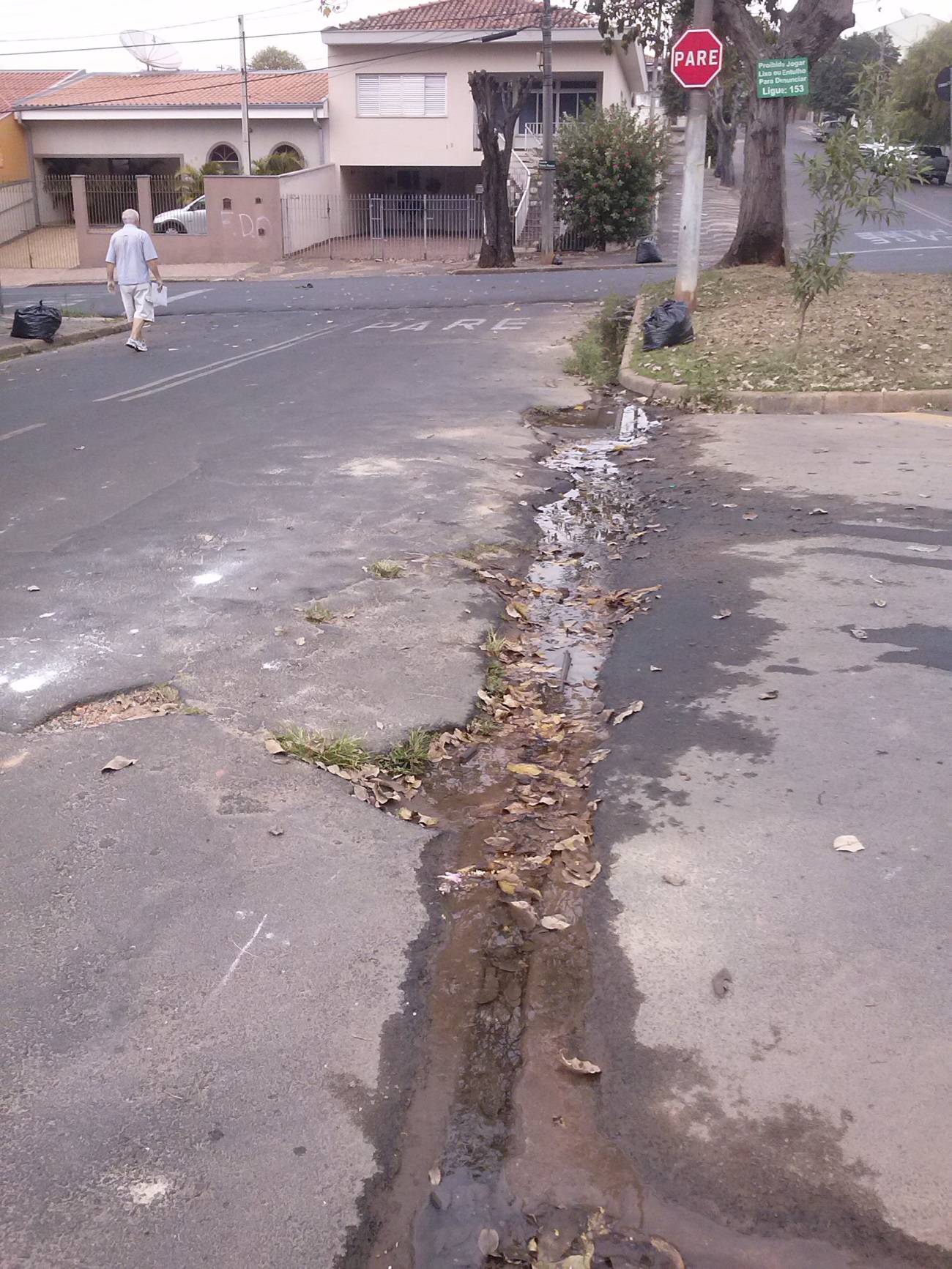 